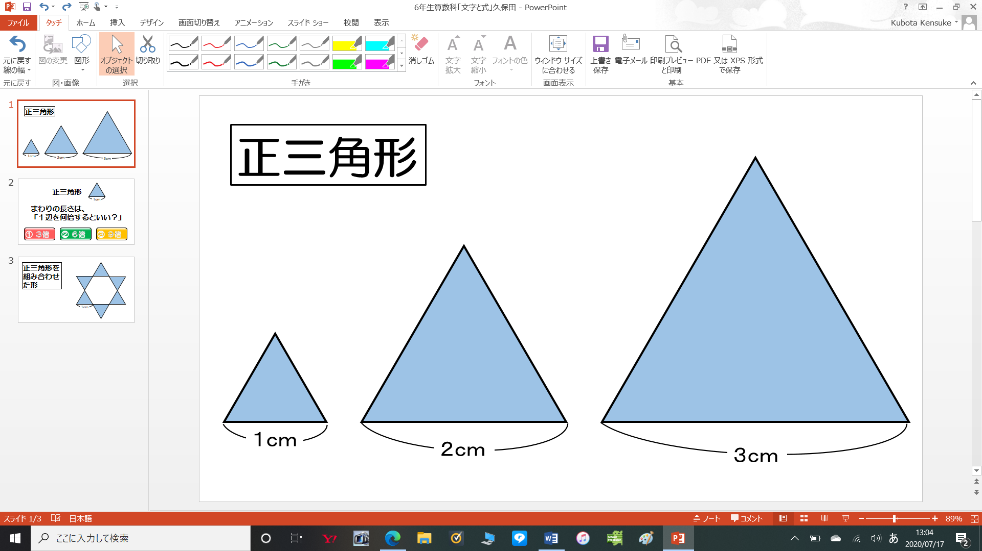                　　　(     　  　 ) ×(     　  　 )＝(     　  　 )１ｃｍのとき　　    　　　　　　　　　　　　　　　　　　　　　　　　２ｃｍのとき　　    　　　　　　　　　　　　　　　　　　　　　　　　３ｃｍのとき　　    　　　　　　　　　　　　　　　　　　　　　　　　□ｃｍのとき　　    　　　　　　　　　　　　　　　　　　　　　　　　xｃｍのとき　　    　　　　　　　　　　　　　　　　　　　　　　　　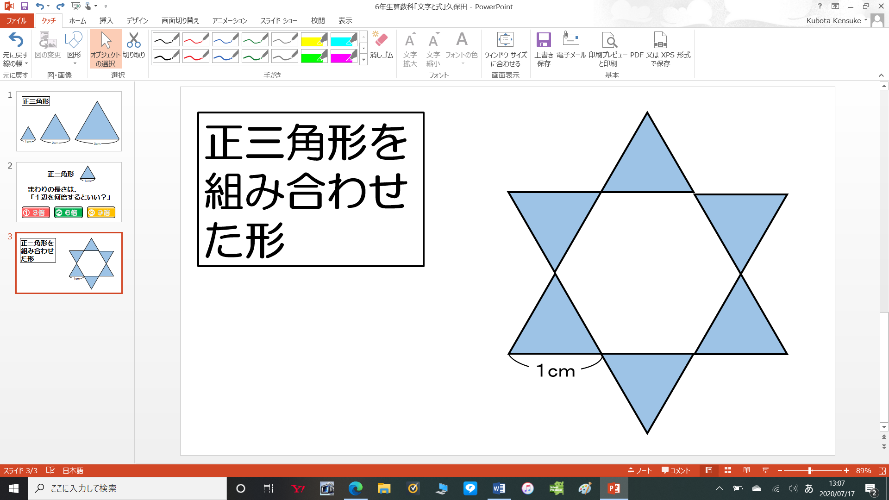 １ｃｍのとき　　    　　　　　　　　　　　　　　　　　　　　　　　　xｃｍのとき　　     　　　　　　　　　　　　　　　　　　　　　　　　xが５ｃｍのとき　　　　　　　　　　　　　　　　　　　　　　　　　　yが120ｃｍのとき　　　　　　　　　　　　　　　　　　　　　　　　　